Vereniging van leraren in de 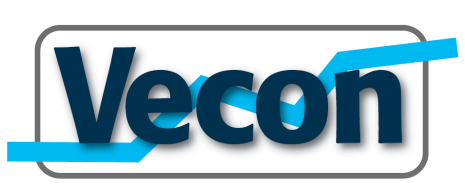 Economisch/maatschappelijke vakkenReactie van de Vecon op het rapport ‘Een nieuw perspectief voor rekenen in het voortgezet onderwijs’. Deze reactie is bedoeld als input voor het ontwikkelteam rekenen en wiskunde.Maart 2018De Vecon vindt rekenvaardigheden belangrijk en onderschrijft de aandacht die daar de laatste jaren voor is. Alle leerlingen moeten een zekere mate van rekenvaardigheid aangeleerd krijgen en daarna bijhouden, tot het einde van hun schoolcarrière. Het bevordert niet alleen een goede aansluiting op vervolgonderwijs maar draagt ook bij aan de mogelijkheid als zelfstandig burger te functioneren in de maatschappij. De huidige referentieniveaus zijn in onze ogen te uitgebreid ingevuld, te zwaar aangezet. Lang niet alle onderdelen zijn van belang voor de goede aansluiting op vervolgonderwijs of voor het functioneren in de maatschappij. Wat de Vecon betreft wordt flink geschrapt in de stof en beperken de voor alle leerlingen verplichte rekenvaardigheden zich in de toekomst tot wat nodig is voor de andere vakken op hetzelfde schooltype en het functioneren in de maatschappij. Vervolgopleidingen die hogere eisen stellen aan de rekenvaardigheden kunnen bepaalde wiskundevakken als instroomeis stellen of in hun eigen opleiding een module voortgezet rekenen inbouwen. De vereiste basisrekenvaardigheden moet in ieder geval ook (beperkt) hoofdrekenen en schatten omvatten. Toetsing van deze basis (bij voorkeur op papier) is belangrijk, omdat dit de enige manier lijkt om scholen te dwingen de rekenvaardigheden serieus te nemen. Voor leerlingen die doorstromen van vmbo naar mbo is het belangrijk dat groei mogelijk is, dat ze vorderingen zien. Misschien kunnen de aangepaste (minder stof) niveaus voor deze groep onderscheiden worden, bijv. van 2f naar 2.. naar 3f (op mbo 4).Waarom dit pleidooi voor beperking van rekenvaardigheden? Enerzijds omdat in onze ogen leerlingen die niet goed zijn in rekenen niet belemmerd mogen worden in hun mogelijkheden en verplicht zouden kunnen worden naar een lager schooltype te gaan. Anderzijds omdat het de bedoeling is van Curriculum.nu om overladenheid van het programma tegen te gaan en maar een deel van het curriculum voor te schrijven, zodat er ook ruimte is voor scholen om eigen keuzes te maken. Als alle vakken, ook rekenen, zwaar aangezet worden en hoge eisen stellen aan inhoud en niveau is dit doel niet haalbaar.Het aanleren van de rekenvaardigheden zou op één plaats moeten gebeuren, bijv. bij wiskunde of in aparte rekenlessen. Zeker op vmbo bevordert een apart vak rekenen het gestructureerd aanleren van de basisvaardigheden. Deze leerlingen hebben vaak wat extra hulp nodig van een goed gekwalificeerde rekendocent. Hierbij is afstemming nodig met andere vakken zodat leerlingen de kennis hebben op het moment dat die bij een ander vak nodig is. Het bijhouden van het aangeleerde kan dan over verschillende vakken worden verdeeld, waarbij het van belang is dat er in een school goede afspraken zijn over wat, waar en wanneer. Als sprake is van keuzevakken, in een bovenbouw waarin leerlingen niet meer allemaal dezelfde vakken volgen, zou gekozen kunnen worden voor het principe dat alle leerlingen minimaal één vak moeten kiezen waarin gerekend wordt. Iedere leerling moet een bepaalde minimale rekenvaardigheid hebben en dat laten zien via toetsen of examens. Het lijkt de Vecon op dit moment niet mogelijk daarover verder uitspraken te doen omdat eerst helder moet zijn wat de voorstellen op het gebied van aanleren en niveau van rekenen zullen worden. We hopen hierover later mee te mogen denken.De Vecon pleit voor het afstemmen van de rekendidactiek zodat bij verschillende vakken eenzelfde aanpak wordt gehanteerd. Dit biedt niet alleen tijdwinst, ook de kans dat de rekenvaardigheden bij de leerling beklijven wordt erdoor vergroot. Door zo’n gemeenschappelijke aanpak wordt de transfer bevordert van de algemene rekenvaardigheden naar toepassing van rekenen in andere vakken en contexten. Een werkgroep bestaande uit leraren en experts uit verschillende vakken waarin wordt gerekend zou zich op korte termijn hierin kunnen verdiepen, zodat voor het beëindigen van de ontwikkelteams een plan beschikbaar is.Tot slot nog een opmerking over financiële zelfredzaamheid. Dit mag niet verward worden met rekenen. Net als bij veel andere vakken is rekenvaardigheid nodig, in dit geval om bijv. intrest en kosten van verzekeringen te kunnen berekenen. Maar rekenen leidt niet automatisch tot financiële zelfredzaamheid door af en toe een voorbeeld uit die context te gebruiken.Voor een nadere toelichting op deze reactie kunt u zich wenden tot Jeannet Hommel, voorzitter van de Vecon. Tel. 0183 – 614162 of voorzitter@vecon.nl.